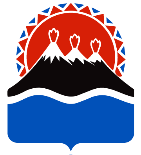 ОБРАЗОВАТЕЛЬНАЯ ПОДДЕРЖКА ДЛЯ СУБЪЕКТОВ МАЛОГО И СРЕДНЕГО ПРЕДПРИНИМАТЕЛЬСТВА (СМСП)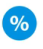 Цель – предоставление начинающим предпринимателям основных знаний в области ведения предпринимательской деятельности, в том числе в области гражданского законодательства, налогообложения, финансового и бизнес планирования, менеджмента, маркетинга, бухгалтерского учета и других областей предпринимательской деятельности 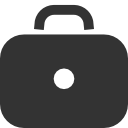 Источники финансирования – средства краевого бюджета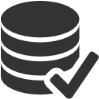 Стоимость обучения – бесплатно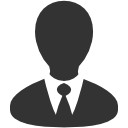 Получатели – СМСП в соответствии с ФЗ от 24.07.2007 № 209-ФЗ «О развитии малого и среднего предпринимательства в Российской Федерации» 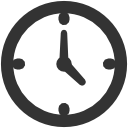 Периодичность обучения – в течение года 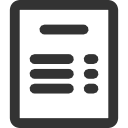 Направления образовательной поддержки:Курсы «Основы предпринимательской деятельности» - 72 часаСеминары по актуальным вопросам бизнеса, в том числе:- Участие в государственных закупках              - Защита прав работодателя. Практика применения Трудового кодекса РФ            - Выбор оптимальной системы налогообложения            - Сертификация продукции и систем менеджмента качества            - Основы правового регулирования предпринимательской деятельности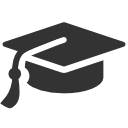 Нормативно-правовое обеспечение: Государственная программа – «Развитие экономики и внешнеэкономической деятельности Камчатского края»Подпрограмма 2 – «Развитие субъектов малого и среднего предпринимательства»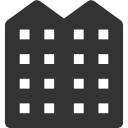 За получением образовательной поддержки необходимо обращаться:КГКУ «Камчатский центр поддержки предпринимательства»Адрес: 683024, г. Петропавловск-Камчатский, пр. 50 лет Октября, д.4, каб. 512, 513Контактный телефон:(4152) 27-000-7, 27-05-45. Факс: (4152) 27-05-45E-mail: kamcpp@mail.ru.Сайт: центрподдержки.рф.